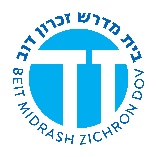 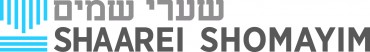 The Radiant Song of ShabbosShaarei Shomayim Night SederRabbi Sammy Bergman-sbergman@torontotorah.comShabbat Mussaf Amidahטועמיה חיים זכו וגם האוהבי דבריה גדולה בחרו Those who taste it merit life and those who love its teachings have chosen greatness.Tosafot Shabbat 7b (Translation from Sefaria)והוא שבאו פנים חדשות - יותר ושבת דחשבינן פנים חדשות דאמרינן באגדה מזמור שיר ליום השבת אמר הקב"ה פנים חדשות באו לכאן נאמר שירה התם נמי מרבין לכבוד השבת בשמחה ובסעודהAnd Shabbos which we consider as a ‘new face’ as we say in the Agadah - “A song for the Shabbos day” - The Holy One Blessed be He says: a ‘new face’ has come - let us sing in honor of the occasion. There too, on Shabbos we increase the joy and the meal in honor of the Shabbos. Aderet Eliyahu Bereishit 2:3כי הקב"ה מחדש בכל יום תמיד מעשה בראשית. וחידוש מעשה בראשית ליום השבת הוכן מיום אתמול  וביום השבת שבת אף ממנו,  וזהו שאמר "מכל" For the Holy One Blessed Be He renews creation each day. The renewal of creation for the day of Shabbat was prepared the previous day and on Shabbat he even rested from it. That is the meaning when it says “from all”.Pachad Yitzchak Essay 1 Chapter 2והרי נתבאר לנו כי מהות שביתתה של שבת היא הנמכת ערכו כל גוף העולמות עד כדי התבטלות לאורם של העולמות. ומכיון שהנמכה זו נעשית היא רק בכוחה של הדעת הרי ברור הוא שלא תתכן שביתה בכוח הדעת עצמו...הרי נמצא כי דוקא בשעה  שמאמרי בראשית שובתים, דוקא אז מתאדר כוח הדעת בכל הנשגביות שבו.It has become clear to us that the essence of resting on Shabbat is the lowering of the value of the body of the worlds until the point of nullification to the light of the worlds. Since this lowering is done through the power of the intellect, it is clear that cessation for the power of the intellect itself is inconceivable…It follows that specifically at the time when the utterances of creation cease, specifically then the power of strength of the intellect is intensified in all of its glory.Berishit Rabah Chapter 11ברכו באור פניו של אדם, קדשו באור פניו של אדם, לא דומה אור פניו של אדם כל ימות השבת, כמו שהוא דומה בשבתHe blessed it (Shabbat) with light on man’s face and sanctified with the light on man’s face. The light on a man’s face during the days of the week is not comparable to the light on his face on ShabbatKohelet 8:1חָכְמַת אָדָם תָּאִיר פָּנָיו The wisdom of man illuminates his face Siddur Ashkenaz for Shabbat: Blessings before Shemaזֶה שֶׁבַח שֶׁל יום הַשְּׁבִיעִי. שֶׁבּו שָׁבַת קל מִכָּל מְלַאכְתּו: וְיום הַשְּׁבִיעִי מְשַׁבֵּחַ וְאומֵר. מִזְמור שִׁיר לְיום הַשַּׁבָּת. טוב לְהודות לה'This is praise of the 7th day that on it G-d rested from all of his work. The Seventh day gives praise and says: A song for the day of Shabbat: it is good to thank G-d.Shir Hashirim Rabah Chapter 4בראשון היו אומרים (תהלים כ"ד) לה' הארץ ומלואה, בשני (שם /תהלים/ מ"ח) גדול ה' ומהלל מאד בעיר אלהינו וגו', בשלישי (שם /תהלים/ פ"ב) אלהים נצב בעדת אל, ברביעי (שם /תהלים/ צ"ד) אל נקמות ה' אל נקמות הופיע, בחמישי (שם /תהלים/ פ"א) הרנינו לאלהים עוזנו הריעו לאלהי יעקב, בששי (שם /תהלים/ צ"ג) ה' מלך גאות לבש, בשבת (שם /תהלים/ צ"ב) מזמור שיר ליום השבת, לעתיד לבא ליום שכלו שבת ומנוחה לחיי העולמים